Домашнее задание для от 3 ОИИ от 3.11.20.Главные ступени.I, IV, V.I - тоника (T/t);IV - субдоммнанта (S/s);V - доминанта (D).Понять и запомнить всю теорию из видеоурока.ФотоПостроить гаммы тональностей: До мажор/ля минор, Соль мажор/ми минор, Фа мажор/ре минор. И подписать обозначениями все главные ступени.Номер 142.Видео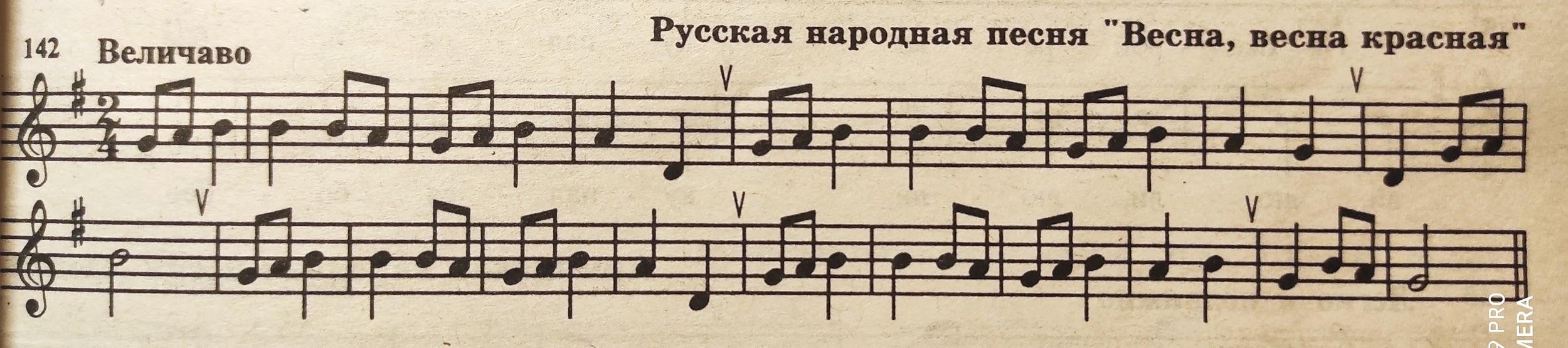 Читать ритм + с дирижированием (весь номер). 